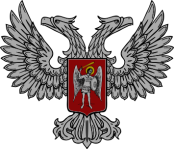 АДМИНИСТРАЦИЯ ГОРОДА ГОРЛОВКАРАСПОРЯЖЕНИЕглавы администрации28  февраля  2019 г.             	                                                          №  156-рг. ГорловкаОб утверждении плана основных мероприятий  по проведению Годарусского языка в городе Горловке	В   соответствии  с   Указом   Главы   Донецкой    Народной   Республики   от 23 января 2019 года № 22 «Об объявлении 2019 года Годом русского языка», в целях сохранения и развития русского языка как основополагающего элемента культуры Донецкой Народной Республики, воспитания гражданина и патриота своей страны, воспитания любви к родному краю, уважения к его истории, традициям и культуре, формирования активной гражданской позиции, руководствуясь подпунктом 3.6.6. пункта 3.6. раздела 3, пунктом 4.1. раздела 4 Положения об администрации города Горловка от 13 февраля 2015 года № 1-рУтвердить план основных мероприятий по проведению Года русского языка в городе Горловке (прилагается).Настоящее Распоряжение подлежит опубликованию на официальном сайте администрации города Горловка.Координацию работы по выполнению настоящего Распоряжения возложить на Управление образования администрации города Горловка (Полубан), контроль – на заместителя главы администрации города Горловка Жукову В.В.Глава администрациигорода Горловка                                                                                 И.С. Приходько